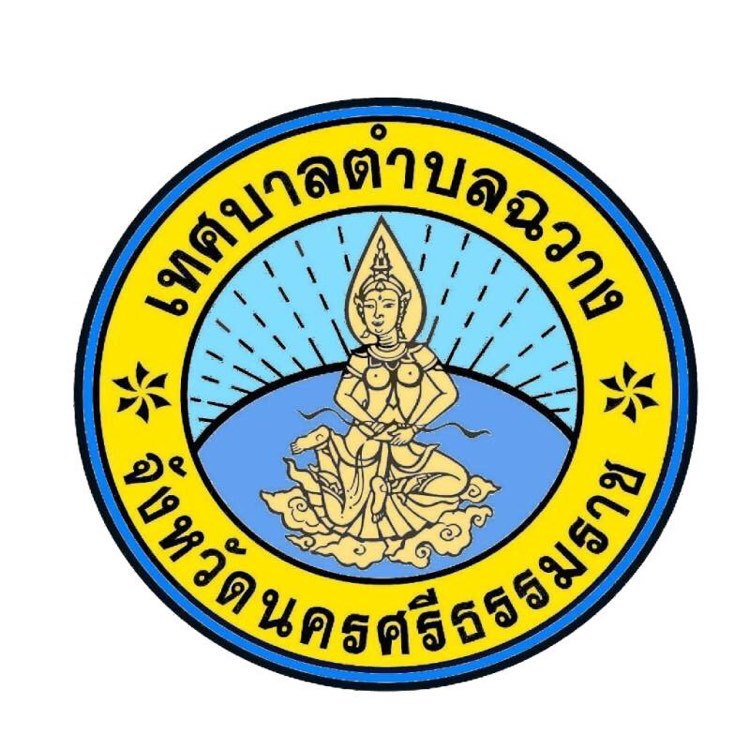 ประมวลจริยธรรมผู้บริหารท้องถิ่นเทศบาลตำบลฉวางพ.ศ. 2566คำนำโดยที่รัฐธรรมนูญแห่งราชอาณาจักรไทย พุทธศักราช ๒๕๖๐ มาตรา ๗๖ วรรคสาม บัญญัติให้รัฐพึง จัดให้มีมาตรฐานทางจริยธรรม เพื่อให้หน่วยงานของรัฐใช้เป็นหลักในการกำหนดประมวลจริยธรรมสำหรับ เจ้าหน้าที่ของรัฐในหน่วยงานนั้นๆ ซึ่งต้องไม่ต่ำกว่ามาตรฐานทางจริยธรรมดังกล่าว และพระราชบัญญัติ มาตรฐานทางจริยธรรม พ.ศ. ๒๕๖๒ มาตรา ๕ ได้กำหนดมาตรฐานทางจริยธรรม ซึ่งเป็นหลักเกณฑ์การ ประพฤติปฏิบัติอย่างมีคุณธรรมของเจ้าหน้าที่ของรัฐ เพื่อใช้เป็นหลักสำคัญในการจัดทำประมวลจริยธรรมของหน่วยงานของรัฐเพื่อให้เป็นไปตามบทบัญญัติของรัฐธรรมนูญและนโยบายของรัฐบาล รวมทั้งเพื่อให้ดำเนินการ เสริมสร้างจริยธรรมและคุณธรรมของเทศบาลบังเกิดผลอย่างเป็นรูปธรรม จึงได้จัดทำคู่มือ ประมวลจริยธรรมของเทศบาลตำบลฉวางขึ้น เพื่อเป็นแนวทางประพฤติปฏิบัติของผู้ดำรงตำแหน่งทางการเมือง ข้าราชการ หรือเจ้าหน้าที่ของเทศบาลตำบลฉวาง หวังเป็นอย่างยิ่งว่าคู่มือ ฉบับนี้จะเป็นประโยชน์ต่อผู้ดำรงตำแหน่งทางการเมือง ข้าราชการ และเจ้าหน้าที่ของเทศบาลตำบลฉวาง และผู้อ่านทุกท่านต่อไปงานการเจ้าหน้าที่เทศบาลตำบลวางความหมายคำว่า “จริยธรรม” แยกออกได้เป็น จริย + ธรรม ซึ่งคำว่า จริยะ หมายถึง ความประพฤติ หรือกิริยาที่ ควรประพฤติ ส่วนคำว่า ธรรม มีความหมายหลายประการ เช่น คุณความดี, หลักคำสอนของศาสนาหลักปฏิบัติ เมื่อนำคำทั้งสอง มารวมกันเป็น "จริยธรรม" จึงมีความหมายตามตัวอักษรว่า “หลักแห่งความประพฤติ” หรือ “แนวทางของการประพฤติ” ที่กล่าวมานั้นเป็นความหมายตามตัวอักษรของคำว่า “จริยธรรม " ซึ่งเป็น แนวทางให้นักวิชาการหลายท่าน ได้ให้ความหมายของคำว่า “จริยธรรม” ไว้คล้ายคลึงกัน ดังตัวอย่างต่อไปนี้ จริยธรรม หมายถึง ธรรมที่เป็นข้อประพฤติปฏิบัติ, ศีลธรรม, กฎศีลธรรม - พจนานุกรมฉบับราชบัณฑิตยสถาน พ.ศ. ๒๕๔๒จริยธรรม หมายถึง ระเบียบปฏิบัติที่มุ่งปฏิบัติเพื่อให้เกิดความผาสุกในสังคม เป็นสิ่งที่มนุษย์ทำขึ้น แต่งขึ้นตามเหตุผลของมนุษย์เอง หรือตามความต้องการของมนุษย์ - พุทธทาสภิกขุจริยธรรม หมายถึง การนำความรู้ในความจริงหรือกฎธรรมชาติไปใช้ให้เกิดประโยชน์ต่อการ ดำเนิน ชีวิตที่ดีงาม อันจะทำให้เกิดประโยชน์ต่อตนเองและสังคม - พระราชวรมุนีตามนิยามข้างต้น สามารถประมวลสรุปความได้ว่า จริยธรรม หมายถึง แนวทางของการ ประพฤติ ปฏิบัติตนให้เป็นคนดี เป็นประโยชน์สุขแก่ตนเองและส่วนรวม นอกจากนี้ จริยธรรมไม่ใช่กฎหมาย เพราะ กฎหมายเป็นสิ่งบังคับให้คนทำตามและมีบทลงโทษสำหรับผู้ฝ่าฝืน ดังนั้น สาเหตุที่คนเคารพเชื่อฟังกฎหมาย เพราะกลัวถูกลงโทษ ในขณะที่จริยธรรมไม่ มีบทลงโทษดังนั้น คนจึงมีจริยธรรมเพราะมีแรงจูงใจ แต่อย่างไรก็ตาม กฎหมายก็มีส่วนเกี่ยวข้องกับจริยธรรม ในฐานะเป็นแรงหนุนจากภายนอกเพื่อให้คนมีจริยธรรม และโดยทั่วไปจริยธรรมมักอิงอยู่กับศาสนา ทั้งนี้ เพราะคำสอนทางศาสนามีส่วนสร้างระบบจริยธรรมให้สังคม แต่ทั้งนี้มิได้หมายความว่าจริยธรรมอิงอยู่กับหลัก คำสอนทางศาสนาเพียงอย่างเดียว แท้ที่จริงนั้นจริยธรรมหยั่งรากอยู่บนขนบธรรมเนียมประเพณี โดยนัยนี้ บางคนเรียกหลักแห่งความประพฤติ อันเนื่องมาจากคำสอนทางศาสนาว่า "ศีลธรรม" และเรียกหลัก แห่ง ความประพฤติอันพัฒนามาจากแหล่งอื่น ๆ ว่า "จริยธรรม" ในทรรศนะของนักวิชาการหลายท่าน ศีลธรรม กับจริยธรรม จึงเป็นอันเดียวกันไม่อาจแยกเด็ดขาดจากกันได้ ความแตกต่างอยู่ตรงแหล่งที่มา ถ้าแหล่งแห่งความประพฤตินั้นมาจากศาสนาหรือข้อบัญญัติของศาสนา นั่นคือ ศีลธรรม แต่ถ้าเป็นหลัก ทั่วๆ ไป ไม่เกี่ยวกับ ศาสนา เช่น คำสอนของนักปรัชญา นั่นคือ จริยธรรม กล่าวคือ จริยธรรมจะมีความหมาย กว้างกว่าศีลธรรม เพราะศีลธรรมเป็นหลักคำสอนทางศาสนาที่ว่าด้วยความประพฤติปฏิบัติชอบส่วนจริยธรรม หมายถึงหลักแห่งความ ประพฤติปฏิบัติชอบอันวางรากฐานอยู่บนหลักคำสอนของศาสนา ปรัชญาและขนบธรรมเนียมประเพณีกล่าวโดยสรุป จริยธรรม หมายถึง แนวทางของการประพฤติปฏิบัติตนเป็นคนดี ซึ่งมีลักษณะเป็น ข้อบัญญัติให้บุคคลประพฤติปฏิบัติตามอันถือกันว่าเป็นการกระทำที่ดี ดังนั้น การดำเนินชีวิต ตามหลัก จริยธรรมเป็นสิ่งที่สังคมต้องการ สังคมจึงได้จัดให้มีการวางแนวทางของการประพฤติปฏิบัติตนและมี การสั่ง สอนอบรม เรื่องจริยธรรมแก่สมาชิกของสังคม ผลที่สังคมคาดหวังคือการที่สมาชิกน้อมนำเอาจริยธรรมไป ประพฤติในชีวิตประจำวัน เช่นเดียวกับ การกำหนดให้หน่วยงานของรัฐต้องจัดให้มีประมวลจริยธรรม ตามบทบัญญัติของรัฐธรรมนูญ เพื่อสร้างมาตรฐานทางจริยธรรมและให้เจ้าหน้าที่ของรัฐประพฤติปฏิบัติตามโดยรายละเอียดของประมวลจริยธรรมของเทศบาลตำบลฉวางซึ่งวางแนวทางการประพฤติปฏิบัติตน หรือก็คือมาตรฐานทางจริยธรรมให้ผู้ดำรงตำแหน่งทางการเมืองของเทศบาลตำบลฉวาง ประพฤติปฏิบัติตาม สามารถศึกษาได้ในหัวข้อถัดไปหลักการและเหตุผลประเทศไทยประสบกับปัญหาการทุจริตคอร์รัปชั่นจนกลายเป็นวิกฤตในสังคมซึ่งส่งผลกระทบ ต่อการ ดำเนินนโยบายของรัฐ จึงจำเป็นอย่างยิ่งที่จะต้องสร้างจิตสำนึกด้านคุณธรรม จริยธรรม ให้กับเจ้าหน้าที่ของรัฐ ผู้ซึ่งมีบทบาทสำคัญในการปฏิบัติหน้าที่ตามนโยบายของรัฐและให้บริการแก่ประชาชนเพื่อนำไปสู่ความเจริญรุ่งเรืองของประเทศชาติโดยที่รัฐธรรมนูญแห่งราชอาณาจักรไทย พุทธศักราช ๒๕๖๐ มาตรา ๗๖ วรรคสาม บัญญัติให้รัฐฟัง จัดให้มีมาตรฐานทางจริยธรรม เพื่อให้หน่วยงานของรัฐใช้เป็นหลักในการกำหนดประมวลจริยธรรมสำหรับ เจ้าหน้าที่ของรัฐในหน่วยงานนั้นๆ ซึ่งต้องไม่ต่ำกว่ามาตรฐานทางจริยธรรมดังกล่าว และพระราชบัญญัติ มาตรฐานทางจริยธรรม พ.ศ. ๒๕๖๒ มาตรา ๕ ได้กำหนดมาตรฐานทางจริยธรรม ซึ่งเป็นหลักเกณฑ์การ ประพฤติปฏิบัติอย่างมีคุณธรรมของเจ้าหน้าที่ของรัฐ เพื่อใช้เป็นหลักสำคัญในการจัดทำประมวลจริยธรรมของหน่วยงานของรัฐอาศัยอำนาจตามความในมาตรา 5 วรรคสาม แห่งพระราชบัญญัติมาตรฐานทางจริยธรรม พ.ศ. ๒๕๖๒ ระเบียบคณะกรรมการมาตรฐานทางจริยธรรม ว่าด้วยหลักเกณฑ์การจัดทำประมวลจริยธรรม ข้อกำหนดจริยธรรม และกระบวนการรักษาจริยธรรมของหน่วยงานและเจ้าหน้าที่ของรัฐ พ.ศ.๒๕๖๓ ประกอบกับมติคณะกรรมการมาตรฐานทางจริยธรรม ในการประชุมครั้งที่ ๒/๒๕๖๓ เมื่อวันที่ ๒๙ กันยายน ๒๕๖๓ รัฐมนตรีว่าการกระทรวงมหาดไทยจึงกำหนดให้มีประมวลจริยธรรมผู้บริหารท้องถิ่นไว้ ซึ่งสอดคล้อง กับ แผนพัฒนาเศรษฐกิจและสังคมแห่งชาติ ฉบับที่ ๑๒ (พ.ศ. ๒๕๖๐ – ๒๕๖๔) ในการบริหารจัดการใน ภาครัฐ การป้องกันการทุจริตประพฤติมิชอบและการสร้างธรรมาภิบาลในสังคมไทย ให้ความสำคัญกับการ ส่งเสริมและพัฒนาธรรมาภิบาลในภาครัฐอย่างเป็นรูปธรรมทั้งด้านระบบการบริหารงานและบุคลากร มีการ บริหารจัดการภาครัฐที่โปร่งใส มีประสิทธิภาพสามารถตรวจสอบได้อย่างเป็นธรรม และประชาชนมีส่วนร่วม มี การกระจาย อำนาจ และแบ่งภารกิจรับผิดชอบที่เหมาะสมระหว่างส่วนกลาง ภูมิภาค และท้องถิ่น เพื่อให้เป็นไปตามบทบัญญัติของรัฐธรรมนูญและนโยบายของรัฐบาล รวมทั้งเพื่อให้การดำเนิน การเสริมสร้างจริยธรรมและคุณธรรมของเทศบาลตำบลฉวางบังเกิดผลอย่างเป็นรูปธรรมจึงได้สร้างมาตรฐานทางจริยธรรมของเทศบาลตำบลฉวาง โดยการจัดทำประมวลจริยธรรม เทศบาลตำบลฉวางกำหนดเป็นประมวลจริยธรรมผู้บริหารท้องถิ่น เทศบาลตำบลฉวาง พ.ศ.๒๕๖6 และประมวลจริยธรรมสมาชิกสภาท้องถิ่น เทศบาลตำบลฉวาง พ.ศ.๒๕๖6 ใช้เป็นหลักเกณฑ์การประพฤติปฏิบัติอย่างมีคุณธรรมของผู้ดำรงตำแหน่งทางการเมือง ผู้บริหารท้องถิ่น สมาชิกสภาท้องถิ่น ข้าราชการ และเจ้าหน้าที่ของเทศบาลตำบลฉวาง ปฏิบัติตามมาตรฐาน จริยธรรมที่ได้กำหนดไว้ในประมวลจริยธรรม จึงได้จัดทำคู่มือจริยธรรม ฉบับนี้ขึ้น โดยมีสาระสำคัญเกี่ยวกับ ประมวลจริยธรรมของเทศบาลตำบลฉวาง ทั้งในส่วนความเป็นมา มาตรฐานทางจริยธรรม กลไก การบังคับใช้ และ ขั้นตอนลงโทษ เพื่อเผยแพร่ความรู้เกี่ยวกับประมวลจริยธรรมให้กับ ผู้ดำรงตำแหน่งทาง การเมือง ของเทศบาลตำบลฉวาง ได้รับทราบและนำมายึดถือเป็นแนวทางในการ ปฏิบัติงานได้ อย่างถูกต้อง พร้อมทั้งหลีกเลี่ยงมิให้เกิดการฝ่าฝืนมาตรฐานจริยธรรมที่กำหนดไว้ เสริมสร้าง จริยธรรมใน องค์กร และเผยแพร่ภาพลักษณ์ที่ดีขององค์กรให้เป็นที่ยอมรับของสังคม อันจะนำพาองค์กรไปสู่ ความสำเร็จ ตามวัตถุประสงค์ที่กำหนดไว้ และก่อให้เกิดประโยชน์สูงสุดต่อประชาชนและประเทศชาติวัตถุประสงค์วัตถุประสงค์ของการจัดทำ ได้แก่ ความคาดหวังต่อผลสัมฤทธิ์ หรือ ผลสำเร็จที่เกิดขึ้น จากการจัดทำ คู่มือประมวลจริยธรรมของเทศบาลตำบลฉวาง ฉบับนี้ ซึ่งแบ่งเป็นระดับ ความสำเร็จที่คาดหวัง ดังนี้ระดับที่ ๓ ผู้ดำรงตำแหน่งทางการเมือง ของเทศบาลตำบลฉวาง ทุกคน มีความเข้าใจในเนื้อหาและความหมายที่กำหนดไว้ในประมวลจริยธรรมอย่างถ่องแท้ระดับที่ ๒ ผู้ดำรงตำแหน่งทางการเมือง ของเทศบาลตำบลฉวาง ทุกคน มีการยอมรับต่อ คุณค่าของมาตรฐานจริยธรรมที่กำหนดไว้ในประมวลจริยธรรม และนำมายึดถือเป็นแนวทางใน การปฏิบัติงาน ได้อย่างถูกต้องตามมาตรฐานจริยธรรมขององค์กรระดับที่ ๓ ผู้ดำรงตำแหน่งทางการเมือง ของเทศบาลตำบลฉวาง ทุกคนยอมรับและนำไป ปฏิบัติจนเป็นปกติวิสัย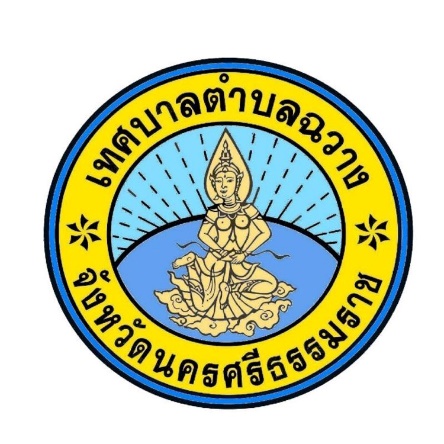 ประมวลจริยธรรมผู้บริหารท้องถิ่นเทศบาลตำบลฉวางพ.ศ.2566โดยที่รัฐธรรมนูญแห่งราชอาณาจักรไทย พุทธศักราช ๒๕๖๐ มาตรา ๗๖ วรรคสาม บัญญัติให้รัฐพึงจัดให้มีมาตรฐานทางจริยธรรม เพื่อให้หน่วยงานของรัฐใช้เป็นหลักในการกำหนดประมวล จริยธรรมสำหรับเจ้าหน้าที่ของรัฐในหน่วยงานนั้น ๆ ซึ่งต้องไม่ต่ำกว่ามาตรฐานทางจริยธรรมดังกล่าว และพระราชบัญญัติมาตรฐานทางจริยธรรม พ.ศ. ๒๕๖๒ มาตรา ๕ ได้กำหนดมาตรฐานทางจริยธรรม ซึ่งเป็นหลักเกณฑ์การประพฤติปฏิบัติอย่างมีคุณธรรมของเจ้าหน้าที่ของรัฐ เพื่อใช้เป็นหลักสำคัญในการจัดทำประมวลจริยธรรมของหน่วยงานของรัฐอาศัยอำนาจตามความในมาตรา 5 วรรคสาม แห่งพระราชบัญญัติมาตรฐานทางจริยธรรม                     พ.ศ. ๒๕๖๒ ระเบียบคณะกรรมการมาตรฐานทางจริยธรรม ว่าด้วยหลักเกณฑ์การจัดทำประมวลจริยธรรม ข้อกำหนดจริยธรรม และกระบวนการรักษาจริยธรรมของหน่วยงานและเจ้าหน้าที่ของรัฐ พ.ศ. ๒๕๖๓ ประกอบกับมติคณะกรรมการมาตรฐานทางจริยธรรม ในการประชุมครั้งที่ ๒/๒๕๖๓ เมื่อวันที่ ๒๙ กันยายน ๒๕๖๓ รัฐมนตรีว่าการกระทรวงมหาดไทยจึงกำหนดให้มีประมวลจริยธรรมผู้บริหารท้องถิ่นไว้ ดังต่อไปนี้เป็นต้นไปข้อ ๑ ประมวลจริยธรรมนี้ให้ใช้บังคับตั้งแต่วันถัดจากวันประกาศในราชกิจจานุเบกษา ข้อ ๒ ในประมวลจริยธรรมนี้“องค์กรปกครองส่วนท้องถิ่น” หมายความว่า องค์การบริหารส่วนจังหวัด เทศบาล องค์การ บริหารส่วนตำบล เมืองพัทยา และองค์กรปกครองส่วนท้องถิ่นอื่นที่มีกฎหมายจัดตั้ง แต่ไม่รวมถึง กรุงเทพมหานคร“ผู้บริหารท้องถิ่น” หมายความว่า(๑) นายกองค์การบริหารส่วนจังหวัด นายกเทศมนตรี นายกองค์การบริหารส่วนตำบล นายกเมืองพัทยา(๒) รองนายกองค์การบริหารส่วนจังหวัด รองนายกเทศมนตรี รองนายกองค์การบริหารส่วนตำบล รองนายกเมืองพัทยา(๓) เลขานุการนายกองค์การบริหารส่วนจังหวัด เลขานุการนายกเทศมนตรี เลขานุการนายก องค์การบริหารส่วนตำบล เลขานุการนายกเมืองพัทยา ผู้ช่วยเลขานุการนายกเมืองพัทยา(๔) ที่ปรึกษานายกองค์การบริหารส่วนจังหวัด ที่ปรึกษานายกเทศมนตรี ประธานที่ปรึกษา และที่ปรึกษานายกเมืองพัทยา(๕) ผู้บริหารท้องถิ่น รองผู้บริหารท้องถิ่น เลขานุการผู้บริหารท้องถิ่น ผู้ช่วยเลขานุการ ผู้บริหารท้องถิ่น ประธานที่ปรึกษาและที่ปรึกษาท้องถิ่นองค์กรปกครองส่วนท้องถิ่นอื่นที่มีกฎหมายจัดตั้งข้อ ๓ ผู้บริหารท้องถิ่นต้องยึดมั่นในสถาบันหลักของประเทศ อันได้แก่ ชาติ ศาสนา พระมหากษัตริย์ และการปกครองระบอบประชาธิปไตยอันมีพระมหากษัตริย์ทรงเป็นประมุข โดยต้อง ดำรงตน ดังต่อไปนี้(๑) ปกป้อง ดูแล และยึดถือประโยชน์ของชาติเป็นสำคัญ พิทักษ์รักษาไว้ซึ่งเอกราช และอธิปไตยของชาติ และไม่ประพฤติตนอันอาจก่อให้เกิดความเสื่อมเสียต่อเกียรติภูมิของชาติ (๒) ยึดมั่นในคุณธรรม จริยธรรม ตามหลักศาสนาที่ตนนับถือ และเคารพความแตกต่างของแต่ละศาสนา(๓) จงรักภักดีและเทิดทูนไว้ซึ่งสถาบันพระมหากษัตริย์(๔) ยึดมั่นและธำรงไว้ซึ่งการปกครองระบอบประชาธิปไตยอันมีพระมหากษัตริย์ทรงเป็นประมุข (๕) เป็นแบบอย่างที่ดีในการรักษาไว้และปฏิบัติตามซึ่งรัฐธรรมนูญแห่งราชอาณาจักรไทยทุกประการ ข้อ ๔ ผู้บริหารท้องถิ่นพึงปฏิบัติหน้าที่ด้วยความซื่อสัตย์สุจริต มีจิตสำนึกที่ดี และ รับผิดชอบต่อหน้าที่ โดยอย่างน้อยต้องดำรงตน ดังต่อไปนี้(๑) ปฏิบัติหน้าที่เพื่อรับใช้ประเทศชาติและประชาชนอย่างเต็มความสามารถ ด้วยความ รับผิดชอบ ยึดมั่นในหลักนิติธรรม ซื่อสัตย์สุจริต เสียสละ เป็นธรรม ไม่เลือกปฏิบัติ และปราศจากอคติ(๒) ไม่ใช้หรือยินยอมให้ผู้อื่นใช้สถานะหรือตำแหน่งของตน ไปแสวงหาประโยชน์ที่มิควรได้ โดยชอบด้วยกฎหมายสำหรับตนเองหรือผู้อื่น ไม่ว่าจะเป็นประโยชน์ในทางทรัพย์สินหรือไม่ก็ตาม(๓) ไม่เรียก รับ หรือยอมจะรับทรัพย์สิน หรือประโยชน์อื่นใดสำหรับตนเองหรือผู้อื่น ในประการที่อาจทำให้กระทบกระเทือนต่อการปฏิบัติหน้าที่(๔) ไม่ร่วมมือหรือสนับสนุนการทุจริตและประพฤติมิชอบทุกรูปแบบ(๕) ไม่ใช้หรือบิดเบือนข้อมูลข่าวสารของราชการเพื่อให้เกิดความเข้าใจผิด หรือเพื่อผลประโยชน์ สำหรับตนเองหรือผู้อื่น(๖) ไม่กระทำการใดที่ก่อให้เกิดความเสื่อมเสียต่อเกียรติศักดิ์ของการดำรงตำแหน่ง (๗) แสดงความรับผิดชอบตามควรแก่กรณีเมื่อปฏิบัติหน้าที่บกพร่องหรือผิดพลาด ข้อ ๕ ผู้บริหารท้องถิ่นจึงกล้าตัดสินใจและกระทำในสิ่งที่ถูกต้องชอบธรรม โดยต้องดำรงตน ดังต่อไปนี้(๑) ปฏิบัติหน้าที่ด้วยความยุติธรรม เป็นกลาง และปราศจากอคติ โดยไม่หวั่นไหวต่ออิทธิพล                  แรงกดดัน หรือกระแสสังคม อันมิชอบด้วยกฎหมาย(๒) ยึดมั่นในกฎหมายและไม่ใช้ช่องว่างทางกฎหมายเพื่อเอื้อประโยชน์สำหรับตนเองหรือผู้อื่น (๓) คำนึงถึงระบบคุณธรรมในการแต่งตั้งผู้สมควรดำรงตำแหน่งต่าง ๆ(๔) ต้องเปิดเผยข้อมูลการทุจริต การใช้อำนาจในทางที่ผิด การฉ้อฉล หลอกลวง หรือ การกระทำอื่นใดที่ทำให้ราชการเสียหายต่อเจ้าหน้าที่ผู้รับผิดชอบ(๕) เปิดเผยหรือให้ข้อมูลข่าวสารอันอยู่ในความรับผิดชอบของตน อย่างถูกต้อง ครบถ้วน และไม่บิดเบือน แก่ประชาชนข้อ 6  ผู้บริหารท้องถิ่นจึงยึดถือประโยชน์ส่วนรวมของประเทศชาติและความผาสุก ของประชาชนโดยรวม และมีจิตสาธารณะ โดยอย่างน้อยต้องดำรงตน ดังต่อไปนี้(๑) มีอุดมการณ์ในการทำงานเพื่อประเทศชาติและต้องถือเอาผลประโยชน์ของประเทศชาติ และประชาชนเป็นสิ่งสูงสุด(๒) ไม่กระทำการอันเป็นการขัดกันระหว่างประโยชน์ส่วนตนกับประโยชน์ส่วนรวมไม่ว่าโดยทางตรงหรือทางอ้อมตามที่บัญญัติไว้ในรัฐธรรมนูญและกฎหมาย(๓) ไม่นำข้อมูลข่าวสารอันเป็นความลับของราชการ ซึ่งตนได้มาในระหว่างอยู่ในตำแหน่ง ไปใช้เพื่อให้เกิดประโยชน์แก่เอกชน ทั้งในระหว่างการดำรงตำแหน่งและเมื่อพ้นจากตำแหน่ง(๔) มีจิตสาธารณะ จิตอาสา และอุทิศตนปฏิบัติหน้าที่เพื่อประโยชน์ส่วนรวมของประเทศชาติ และความผาสุกของประชาชนโดยรวม(๕) ปฏิบัติหน้าที่ด้วยความรับผิดชอบโดยมุ่งหมายให้ทุกภาคส่วนในสังคมอยู่ร่วมกันอย่างเป็นธรรม ผาสุก และสามัคคีปรองดองข้อ ๗ ผู้บริหารท้องถิ่นพึงปฏิบัติหน้าที่โดยมุ่งผลสัมฤทธิ์ของงาน โดยอย่างน้อยต้องดำรงตน ดังต่อไปนี้ (๑) ปฏิบัติหน้าที่อย่างเต็มกำลังความสามารถโดยมุ่งผลสัมฤทธิ์ของงาน ที่มีคุณภาพ โปร่งใส และตรวจสอบได้(๒) ปฏิบัติตามกฎหมายและระเบียบแบบแผนของทางราชการ โดยคำนึงถึงผลประโยชน์ ของประเทศชาติและประชาชนเป็นสำคัญ(๓) อุทิศเวลาแก่ราชการ ไม่เบียดบังเวลาราชการไปประกอบธุรกิจหรือกระทำการอื่นใด เพื่อประโยชน์ของตนเองหรือผู้อื่น(๔) เอาใจใส่ทุกข์สุขและรับฟังเรื่องราวร้องทุกข์ของประชาชนและรีบหาทางช่วยเหลือ อย่างเร่งด่วนและเท่าเทียมกัน(๕) รักษาความลับของราชการ เว้นแต่เป็นการปฏิบัติตามหน้าที่และอำนาจตามกฎหมาย (6) รักษาทรัพย์สินของราชการและใช้ทรัพย์สินของราชการให้เป็นไปตามวัตถุประสงค์ อย่างประหยัด คุ้มค่า ระมัดระวังมิให้เสียหายหรือสิ้นเปลืองโดยไม่จำเป็น และไม่นำไปใช้เพื่อประโยชน์ ของตนเองหรือผู้อื่นข้อ ๘ ผู้บริหารท้องถิ่นพึงปฏิบัติหน้าที่อย่างเป็นธรรมและไม่เลือกปฏิบัติ โดยอย่างน้อย ต้องดำรงตน ดังต่อไปนี้(๑) ปฏิบัติหน้าที่ด้วยความเที่ยงธรรม เสมอภาค เท่าเทียม ปราศจากอคติ และไม่เลือกปฏิบัติ โดยการใช้ความรู้สึกหรือความสัมพันธ์ส่วนตัว หรือเหตุผลของความแตกต่าง ทางเชื้อชาติ ถิ่นกำเนิด ศาสนา เพศ เพศสภาพ อายุ ความพิการ สภาพทางกาย สุขภาพ หรือสถานะทางเศรษฐกิจหรือสังคม รวมทั้งเคารพศักดิ์ศรีความเป็นมนุษย์(๒) ปฏิบัติต่อประชาชน ผู้ร่วมงาน และผู้เกี่ยวข้องอย่างให้เกียรติ(๓) ไม่ใช้สถานะหรือตำแหน่งการเป็นผู้บริหารท้องถิ่นเข้าไปก้าวก่าย หรือแทรกแซง การปฏิบัติราชการ การดำเนินงาน การบรรจุ แต่งตั้ง โยกย้าย โอน เลื่อนตำแหน่ง เลื่อนเงินเดือน และการดำเนินการทางวินัยหรือการให้พ้นจากตำแหน่งของข้าราชการซึ่งมีตำแหน่งหรือเงินเดือนประจำ พนักงาน หรือลูกจ้างของหน่วยราชการ หน่วยงานของรัฐ รัฐวิสาหกิจหรือกิจการที่รัฐถือหุ้นใหญ่ ทั้งนี้ เว้นแต่เป็นการปฏิบัติตามหน้าที่และอำนาจตามกฎหมาย(๔) ไม่ยินยอมให้คู่สมรส ญาติสนิท บุคคลในครอบครัว หรือผู้ใกล้ชิดก้าวก่าย หรือ แทรกแซงการปฏิบัติหน้าที่ของตนเองหรือผู้อื่น(๕) ปฏิบัติต่อองค์กรธุรกิจที่ติดต่อทำธุรกิจกับหน่วยงานของรัฐตามระเบียบ และขั้นตอน อย่างเท่าเทียมกัน โดยไม่เลือกปฏิบัติข้อ 9 ผู้บริหารท้องถิ่นจึงดำรงตนเป็นแบบอย่างที่ดีและรักษาภาพลักษณ์ของทางราชการ โดยอย่างน้อยต้องดำรงตน ดังต่อไปนี้(๑) รักษาจรรยาของตนให้ดี น้อมนำพระบรมราโชวาท หลักปรัชญาของเศรษฐกิจพอเพียง และหลักคำสอนทางศาสนามาใช้ในการดำเนินชีวิต(๒) เป็นแบบอย่างที่ดีในการเป็นพลเมืองดี ด้วยการเคารพและปฏิบัติตามกฎหมาย อย่างเคร่งครัด(๓) ปฏิบัติตนอยู่ในกรอบจริยธรรม คุณธรรม และศีลธรรม ทั้งโดยส่วนตัว และโดยหน้าที่ ความรับผิดชอบต่อสาธารณชน(๔) เป็นแบบอย่างที่ดีในการรักษาขนบธรรมเนียมประเพณีและวัฒนธรรมอันดีงาม รวมทั้ง รักษาเอกลักษณ์ของความเป็นชาติไทย(๕) เคารพและไม่ละเมิดสิทธิและเสรีภาพของผู้อื่น ไม่แสดงกิริยาหรือใช้วาจา อันไม่สุภาพ อาฆาตมาดร้าย หรือใส่ร้ายหรือเสียดสีบุคคลใด(6) วางตนให้เป็นที่เชื่อถือศรัทธาของประชาชน และระมัดระวังมิให้การประกอบวิชาชีพ อาชีพ หรือการงานของตนเอง คู่สมรส ญาติสนิท หรือบุคคลในครอบครัวของตน มีลักษณะเป็นการ กระทบกระเทือนต่อความเชื่อถือศรัทธาของประชาชน(๗) ไม่รับของขวัญ ของกำนัล ทรัพย์สิน หรือประโยชน์อื่นใดจากบุคคลอื่น และจะต้องดูแล ให้คู่สมรส ญาติสนิท หรือบุคคลในครอบครัวของตนปฏิบัติเช่นเดียวกันด้วย เว้นแต่เป็นการรับจากการให้โดยธรรมจรรยาและการรับที่มีบทบัญญัติแห่งกฎหมายให้รับได้(8) ไม่กระทำการอันมีลักษณะเป็นการล่วงละเมิดหรือคุกคามทางเพศ จนเป็นเหตุทำให้ ผู้ถูกกระทำได้รับความเดือดร้อนเสียหาย หรือกระทบต่อการปฏิบัติหน้าที่ โดยผู้ถูกกระทำ อยู่ในภาวะจำยอมต้องยอมรับในการกระทำนั้น และไม่นำความสัมพันธ์ทางเพศที่ตนมีต่อบุคคลใด มาเป็นเหตุหรือมีอิทธิพลครอบงำให้ใช้ดุลพินิจในการปฏิบัติหน้าที่อันเป็นคุณหรือเป็นโทษแก่บุคคลใด(9) ไม่คบหาหรือให้การสนับสนุนแก่ผู้ประพฤติผิดกฎหมาย ผู้มีอิทธิพล หรือผู้มีความประพฤติ หรือมีชื่อในทางเสื่อมเสีย อันอาจกระทบกระเทือนต่อความเชื่อถือศรัทธาของประชาชนข้อ ๑๐ ผู้บริหารท้องถิ่นพึงปฏิบัติงานตามหน้าที่และอำนาจขององค์กรปกครองส่วนท้องถิ่น เพื่อให้การบริหารราชการส่วนท้องถิ่น การจัดทำบริการสาธารณะ และการใช้จ่ายงบประมาณ ให้มีประสิทธิภาพสูงสุด เหมาะสม สอดคล้องกับบริบท สภาพปัญหาและความเสี่ยงทางจริยธรรม ภูมิสังคม ความเป็นอยู่และวิถีของชุมชน ภูมิปัญญาท้องถิ่น ศิลปะ วัฒนธรรม ขนบธรรมเนียม และจารีตประเพณีอันดีงาม เพื่อประโยชน์สุขของประชาชนในท้องถิ่นอย่างยั่งยืนข้อ ๑๑ ให้บุคคล ข้าราชการ พนักงาน ลูกจ้างและผู้ปฏิบัติงานอื่นที่ผู้บริหารท้องถิ่นแต่งตั้ง เป็นคณะกรรมการ คณะอนุกรรมการ และคณะทำงานยึดถือปฏิบัติตามประมวลจริยธรรมนี้ด้วย	ประกาศ  ณ  วันที่  1  มกราคม 2566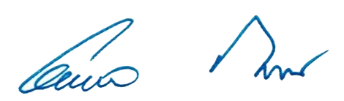 					              (นายอัษฎา  ณ นคร)					         นายกเทศมนตรีตำบลฉวาง                      บันทึกข้อความ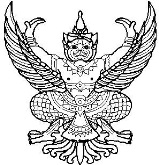 ส่วนราชการ  		สำนักงานเทศบาลตำบลฉวาง    ที่                    -				วันที่  2  มกราคม  2566    เรื่อง  ประกาศการใช้ประมวลจริยธรรมสำหรับผู้บริหารท้องถิ่น ของเทศบาลตำบลฉวาง  พ.ศ.2566เรียน  รองนายกเทศมนตรีตำบลฉวาง เลขานุการเทศมนตรีตำบลฉวาง ที่ปรึกษานายกเทศมนตรีตำบลฉวางด้วยรัฐธรรมนูญแห่งราชอาณาจักรไทย พุทธศักราช ๒๕๖๐ มาตรา ๗๖ วรรคท้าย บัญญัติให้รัฐพึงจัดให้มีมาตรฐานทางจริยธรรมเพื่อให้หน่วยงานของรัฐใช้เป็นหลักในการกำหนดประมวลจริยธรรมสำหรับเจ้าหน้าที่ ของรัฐในหน่วยงานนั้นๆ ซึ่งต้องไม่ต่ำกว่ามาตรฐานทางจริยธรรมดังกล่าวเพื่อให้เป็นไปตามบทบัญญัติแห่งรัฐธรรมนูญแห่งราชอาณาจักรไทย พุทธศักราช ๒๕๖๐ จึงขออนุมัติ ประกาศใช้ประมวลจริยธรรมของสำหรับผู้บริหารท้องถิ่นของเทศบาลตำบลวาง อำเภอฉวาง จังหวัดนครศรีธรรมราชจึงเรียนมาเพื่อทราบ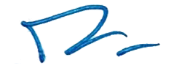 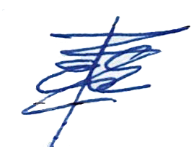 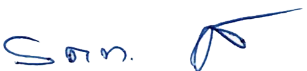 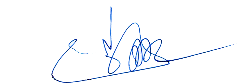 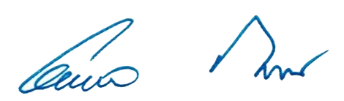 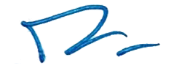 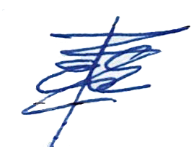 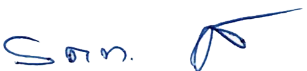 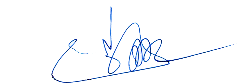 						(นายอัษฎา  ณ นคร)					       นายกเทศมนตรีตำบลฉวาง-ทราบ1.รองนายกเทศมนตรีตำบลฉวาง...........................................................2.รองนายกเทศมนตรีตำบลฉวาง............................................................3.เลขานุการนายกเทศมนตรีตำบลฉวาง.................................................4.ที่ปรึกษานายกเทศมนตรีตำบลฉวาง...................................................